Адаптированная рабочая программамуниципального бюджетного общеобразовательного учреждения«Окская средняя школа» муниципального образования - Рязанский муниципальный район Рязанской областипо музыке, 2  классПояснительная запискаАдаптированная рабочая программа по музыке для учащихся с ЗПР (7.2) рассчитана на 34 ч. в год (1 час в неделю).         Изучение музыки  во 2 классе начальной школы направлено на  формирование музыкальной культуры как неотъемлемой части духовной культуры школьников.  Введение детей в многообразный мир музыки через знакомство с музыкальными произведениями, доступными их восприятию и способствует решению следующих целей и задач:формирование основ музыкальной культуры через эмоциональное, активное восприятие музыки;воспитание интереса  и любви к музыкальному искусству, художественного вкуса, нравственных и эстетических чувств: любви к ближнему, к своему народу, к Родине, уважения к истории, традициям, музыкальной культуре разных народов мира;развитие интереса к музыке и музыкальной деятельности, образного и ассоциативного мышления и воображения, музыкальной памяти и слуха, певческого голоса, учебно-творческих способностей в различных видах музыкальной деятельности. совершенствование умений и навыков хорового пения (выразительность звучания, кантилена, унисон, расширение объема дыхания, дикция, артикуляция, пение a capella, пение хором, в ансамбле и др.);расширение умений и навыков пластического интонирования музыки и ее исполнения с помощью музыкально-ритмических движений, а также элементарного музицирования на детских инструментах;активное включение в процесс музицирования творческих импровизаций (речевых, вокальных, ритмических, инструментальных, пластических, художественных);накопление сведений из области музыкальной грамоты, знаний о музыке, музыкантах, исполнителях и исполнительских коллектива.Принципы отбора основного и дополнительного содержания связаны с преемственностью целей образования на различных ступенях и уровнях обучения, логикой внутрипредметных связей, а также с возрастными особенностями развития учащихся. Отличительная особенность программы - охват широкого культурологического пространства, которое подразумевает постоянные выходы за рамки музыкального искусства и включение в контекст уроков музыки сведений из истории, произведений литературы (поэтических и прозаических) и изобразительного искусства, что выполняет функцию эмоционально-эстетического фона, усиливающего понимание детьми содержания музыкального произведения. Основой развития музыкального мышления детей становятся неоднозначность их восприятия, множественность индивидуальных трактовок, разнообразные варианты «слушания», «видения», конкретных музыкальных сочинений, отраженные, например, в рисунках, близких по своей образной сущности музыкальным произведениям. Все это способствует развитию ассоциативного мышления детей, «внутреннего слуха» и «внутреннего зрения».   Постижение музыкального искусства учащимися  подразумевает различные формы общения каждого ребенка с музыкой на уроке и во внеурочной деятельности. В сферу исполнительской деятельности учащихся входят: хоровое и ансамблевое пение; пластическое интонирование и музыкально-ритмические  движения; игра на музыкальных инструментах; инсценирование (разыгрывание) песен, сюжетов сказок, музыкальных пьес программного характера; освоение элементов музыкальной грамоты как средства фиксации музыкальной речи. Помимо этого, дети проявляют творческое начало в размышлениях о музыке, импровизациях (речевой, вокальной, ритмической, пластической); в рисунках на темы полюбившихся музыкальных произведений, в составлении программы итогового концерта. В программе также заложены возможности предусмотренного стандартом формирования у обучающихся общеучебных умений и навыков, универсальных способов деятельности и ключевых компетенций. Тематическое планирование составлено на основе программы «Музыка. Начальные классы». Авторы программы Е.Д.Критская, Г.П.Сергеева, Т.С. Шмагина, М., Просвещение, 2015 с.1-27*. Календарно – тематического планирования представлено с учетом примерного тематического планирования уроков музыки в начальной школе в учебных часах по годам обучения, опубликованного в  сборнике «Программы общеобразовательных учреждений» М., Просвещение, 2007 г. Но так как сами авторы программы не регламентируют жесткого разделения музыкального материала на учебные темы и уроки,  в календарно-тематическом планировании внесена корректировка и перераспределение часов на изучение разделов и тем, а именно: В разделе «О России петь – что стремиться в храм» увеличено количество часов, вместо 5 – 7  на темы:    «Музыкальные инструменты» и « Музыка на Новогоднем празднике» по 1 часу, за счет разделов: «Гори, гори ясно, чтобы не погасло!» (3ч вместо 4ч) – объединены темы «Проводы зимы. Встреча весны»; «Чтоб музыкантом быть, так надобно уменье» (5ч вместо 6 ч) – объединены темы «Все в движении. Попутная песня. Музыка учит людей понимать друг друга». Предпочтительными формами организации учебного процесса на уроке являются: групповая, коллективная работа с учащимися. Программа предусматривает возможность учителю самостоятельного выбора средств и методов обучения в сочетании традиционных и инновационных технологий, в том числе ИКТ. В ходе обучения школьники приобретают навыки коллективной музыкально-творческой деятельности (хоровое и ансамблевое пение, музицирование, инсценирование, музыкальные импровизации), учатся действовать самостоятельно при выполнении учебных и творческих задач. Контроль знаний, умений и навыков (текущий, тематический, итоговый) на уроках музыки осуществляется в форме устного опроса, самостоятельной работы, тестирования.          Промежуточная аттестация проводится в соответствии с требованиями  к уровню подготовки учащихся  2 класса начальной школы в форме итоговых тестов  в конце каждой четверти, (1 четверть – 9 урок «Обобщающий урок 1 четверти»; 2 четверть – 7 урок «Обобщающий урок 2 четверти»; 3 четверть – 10 урок «Обобщающий урок 3 четверти»; 4 четверть – 8 урок «Обобщающий урок 4 четверти). Требования к уровню подготовки учащихся начальной школыII	классразвитие эмоционального и осознанного отношения к музыке различных направлений: фольклору, музыке религиозной традиции; классической и современной;понимание содержания музыки простейших жанров (песня, танец, марш),  а так же  более сложных (опера, балет, концерт, симфония) жанров в опоре на ее интонационно-образный смысл;накопление знаний о закономерностях музыкального искусства и музыкальном языке; об интонационной природе музыки, приемах ее развития и формах (на основе повтора, контраста, вариативности);развитие умений и навыков хорового пения (кантилена, унисон, расширение объема дыхания, дикция, артикуляция, пение a capella, пение хором, в ансамбле и др.);расширение умений и навыков пластического интонирования музыки и ее исполнения с помощью музыка музыкально-ритмических движений, а также элементарного музицирования на детских инструментах;включение в процесс музицирования творческих импровизаций (речевых, вокальных, ритмических, инструментальных, пластических, художественных);накопление сведений из области музыкальной грамот знаний о музыке, музыкантах, исполнителяхформирование первоначальных представлений о роли музыки в жизни человека, ее роли в  духовно-нравственном развитии человека;формирование элементов музыкальной культуры, интереса к музыкальному искусству и музыкальной деятельности, формирование элементарных эстетических суждений;развитие эмоционального осознанного восприятия музыки, как в процессе активной музыкальной деятельности, так и во время слушания музыкальных произведений;формирование эстетических чувств в процессе слушания музыкальных произведений различных жанров;использование музыкальных образов при создании театрализованных и музыкально-пластических композиций, исполнении вокально-хоровых произведений, в импровизации.Творчески изучая музыкальное искусство, к концу 2 классаобучающиеся должны уметь:продемонстрировать личностно-окрашенное эмоционально-образное восприятие музыки, увлеченность музыкальными занятиями и музыкально-творческой деятельностью; воплощать в звучании голоса или инструмента образы природы и окружающей жизни, настроения, чувства, характер и мысли человека;проявлять интерес к отдельным группам музыкальных инструментов; продемонстрировать понимание интонационно-образной природы музыкального искусства, взаимосвязи выразительности и изобразительности в музыке, многозначности музыкальной речи в ситуации сравнения произведений разных видов искусств;эмоционально откликнуться на музыкальное произведение и выразить свое впечатление в пении, игре или пластике; показать определенный уровень развития образного и ассоциативного мышления и воображения, музыкальной памяти и слуха, певческого голоса; передавать собственные музыкальные впечатления с помощью какого-либо вида музыкально-творческой деятельности,  выступать в роли слушателей,  эмоционально откликаясь на исполнение музыкальных произведений; охотно участвовать в коллективной творческой деятельности при воплощении различных музыкальных образов;продемонстрировать знания о различных видах музыки, музыкальных инструментах;использовать систему графических знаков для ориентации в нотном письме при пении  простейших мелодий; узнавать изученные музыкальные сочинения, называть их авторов;исполнять музыкальные произведения отдельных форм и жанров (пение, драматизация, музыкально-пластическое движение, инструментальное музицирование, импровизация и др.).Содержание  программного материала I  четверть   (9 часов)Тема раздела: «Россия – Родина моя» (3 ч.) Урок 1. Мелодия.  Интонационно-образная природа музыкального искусства.  Средства музыкальной выразительности (мелодия). Различные виды музыки – инструментальная.Песенность.Композитор – исполнитель – слушатель. Рождение музыки как естественное проявление человеческого состояния. Интонационно-образная природа музыкального искусства. Интонация как внутреннее озвученное состояние, выражение эмоций и отражение мыслей. Основные средства музыкальной выразительности (мелодия). Урок вводит школьников в раздел, раскрывающий мысль о мелодии как песенном начале, которое находит воплощение в различных музыкальных жанрах и формах русской музыки. Учащиеся начнут свои встречи с музыкой М.П.Мусоргского («Рассвет на Москве-реке»). Благодаря этому уроку школьники задумаются над тем, как рождается музыка, кто нужен для того, чтобы она появилась. Песенность, как отличительная черта русской музыки.Урок 2. Здравствуй, Родина моя! Моя Россия. Сочинения отечественных композиторов о Родине.  Элементы нотной грамоты.  Формы построения музыки (освоение куплетной формы: запев, припев). Региональные музыкально-поэтические традиции.Сочинения отечественных композиторов о Родине. Основные средства музыкальной выразительности (мелодия, аккомпанемент). Формы построения музыки (освоение куплетной формы: запев, припев). Нотная грамота как способ фиксации музыкальной речи. Элементы нотной грамоты. Нотная запись поможет школьникам получить представление о мелодии и аккомпанементе.Урок 3. Гимн России. Гимн России как один из основных государственных символов страны, известных всему миру.Сочинения отечественных композиторов о Родине («Гимн России» А.Александров, С.Михалков). Знакомство учащихся с государственными символами России: флагом, гербом, гимном, с памятниками архитектуры столицы: Красная площадь, храм Христа Спасителя.  Музыкальные образы родного края.Тема раздела: «День, полный событий» (6 ч.)Урок 4. Музыкальные инструменты (фортепиано). Тембровая окраска наиболее популярных музыкальных инструментов. Музыкальные инструменты (фортепиано). Элементы нотной грамоты. Музыкальные инструменты (фортепиано). Интонационно-образная природа музыкального искусства. Интонация как внутреннее озвученное состояние, выражение эмоций и отражение мыслей. Знакомство школьников с пьесами П.Чайковского и С.Прокофьева. Музыкальная речь как сочинения композиторов, передача информации, выраженной в звуках. Элементы нотной грамоты.Урок 5. Природа и музыка. Прогулка.Знакомство с творчеством отечественных композиторов.  Выразительность и изобразительность в музыке. Песенность, танцевальность, маршевость. Интонационно-образная природа музыкального искусства. Выразительность и изобразительность в музыке. Песенность, танцевальность, маршевость. Мир ребенка в музыкальных интонациях, образах.Урок 6. Танцы, танцы, танцы… Песня, танец и марш как три основные области музыкального искусства, неразрывно связанные с жизнью человека.Песенность, танцевальность, маршевость. Основные средства музыкальной выразительности (ритм). Знакомство с танцами «Детского альбома» П.Чайковского и «Детской музыки» С.Прокофьева.Урок 7. Эти разные марши. Звучащие картины. Песенность, танцевальность, маршевость. Основные средства музыкальной выразительности (ритм, пульс). Выразительность и изобразительность в музыкеПесенность, танцевальность, маршевость. Основные средства музыкальной выразительности (ритм, пульс). Интонация – источник элементов музыкальной речи.  Музыкальная речь как сочинения композиторов, передача информации, выраженной в звуках. Многозначность музыкальной речи, выразительность и смысл. Выразительность и изобразительность в музыке. Урок 8. Расскажи сказку. Колыбельные. Мама. Интонации музыкальные и речевые. Их сходство и различие. Интонации музыкальные и речевые. Их сходство и различие. Основные средства музыкальной выразительности (мелодия, аккомпанемент, темп, динамика). Выразительность и изобразительность в музыке. Урок 9. Обобщающий  урок  1 четверти. Обобщение музыкальных впечатлений второклассников за 1 четверть. Накопление учащимися слухового интонационно-стилевого опыта через знакомство с особенностями музыкальной речи композиторов (С.Прокофьева и П.Чайковского). II  четверть  (7 часов)Тема раздела: «О России петь – что стремиться в храм» (7 ч.)Урок 10. Великий колокольный звон. Звучащие картины. Композитор как создатель музыки. Духовная музыка в творчестве композиторов. Музыка религиозной традиции. Введение учащихся в художественные образы духовной музыки. Музыка религиозной традиции. Колокольные звоны России. Духовная музыка в творчестве композиторов. Урок 11. Русские народные инструменты. Музыкальный фольклор народов России. Особенности звучания оркестра народных инструментов. Оркестр народных инструментов. Региональные музыкально-поэтические традицииМузыкальный фольклор народов России. Особенности звучания оркестра народных инструментов. Оркестр народных инструментов. Региональные музыкально-поэтические традиции.Народные музыкальные традиции Отечества. Обобщенное представление исторического прошлого в музыкальных образах. Кантата. Различные виды музыки: хоровая, оркестровая.Урок 12. Святые земли русской. Князь Александр Невский. Сергий Радонежский.  Народные музыкальные традиции Отечества. Обобщенное представление исторического прошлого в музыкальных образах. Кантата.Народные музыкальные традиции Отечества. Обобщенное представление исторического прошлого в музыкальных образах. Кантата. Народные песнопения. Урок 13. Молитва. Духовная музыка в творчестве композиторов Многообразие этнокультурных, исторически сложившихся традиций.Знакомство с творчеством отечественных композиторов – классиков на образцах музыкальных произведений П.И.Чайковского.Урок 14. С Рождеством Христовым! Музыка в народных обрядах и традициях. Народные музыкальные традиции Отечества.Народные музыкальные традиции Отечества. Праздники Русской православной церкви. Рождество Христово. Народное музыкальное творчество разных стран мира. Духовная музыка в творчестве композиторов. Представление  о  религиозных  традициях. Народные славянские песнопения. Урок 15. Музыка на Новогоднем празднике. Народные музыкальные традиции Отечества. Народное и профессиональное музыкальное творчество разных стран мира. Народные музыкальные традиции Отечества. Народное и профессиональное музыкальное творчество разных стран мира. Разучивание песен к празднику Нового года.  Урок 16. Обобщающий  урок 2 четверти. Музыкальное исполнение как способ творческого самовыражения в искусстве.Накопление и обобщение музыкально-слуховых впечатлений второклассников за 2 четверть. Исполнение знакомых песен, участие в коллективном пении, музицирование на элементарных музыкальных инструментах, передача музыкальных впечатлений учащихсяIII  четверть   (10 часов)Тема раздела: «Гори, гори ясно, чтобы не погасло!» (3 ч.) Урок 17. Плясовые наигрыши. Разыграй песню. Наблюдение народного творчества. Музыкальные инструменты. Оркестр народных инструментов. Народные музыкальные традиции Отечества.Наблюдение народного творчества. Музыкальные инструменты. Оркестр народных инструментов. Музыкальный и поэтический фольклор России: песни, танцы, пляски, наигрыши. Формы построения музыки: вариации. Урок 18. Музыка в народном стиле. Сочини песенку. Народные музыкальные традиции Отечества. Наблюдение народного творчества. Музыкальный и поэтический фольклор России: песни, танцы, хороводы, игры-драматизации. Народная и профессиональная музыка. Сопоставление мелодий произведений С.С.Прокофьева, П.И.Чайковского, поиск черт, роднящих их с народными напевами и наигрышами. Вокальные и инструментальные импровизации с детьми на тексты народных песен-прибауток, определение их жанровой основы и характерных особенностей. Народные музыкальные традиции Отечества. Наблюдение народного творчества. Музыкальный и поэтический фольклор России: песни, танцы, хороводы, игры-драматизации. При разучивании игровых русских народных песен «Выходили красны девицы», «Бояре, а мы к вам пришли» дети узнают приемы озвучивания песенного фольклора: речевое произнесение текста в характере песни, освоение движений в «ролевой игре».Урок 19. Проводы зимы. Встреча весны. Музыка в народных обрядах и обычаях. Народные музыкальные традиции родного края. Народные музыкальные традиции Отечества. Русский народный праздник. Музыкальный и поэтический фольклор России. Разучивание масленичных песен и весенних закличек, игр, инструментальное исполнение плясовых наигрышей. Многообразие этнокультурных, исторически сложившихся традиций. Региональные музыкально-поэтические традиции. Праздники народов Севера.Тема раздела: «В музыкальном театре» (5 ч.)Урок 20. Детский музыкальный театр. Опера. Песенность, танцевальность, маршевость как основа становления более сложных жанров – оперы. Интонации музыкальные и речевые. Обобщенное представление об основных образно-эмоциональ-ных сферах музыки и о многообразии музыкальных жанров.Интонации музыкальные и речевые. Разучивание песни «Песня-спор» Г.Гладкова (из к/ф «Новогодние приключения Маши и Вити») в форме музыкального диалога. Обобщенное представление об основных образно-эмоциональных сферах музыки и о многообразии музыкальных жанров. Опера. Музыкальные театры. Детский музыкальный театр. Певческие голоса: детские, женские. Хор, солист, танцор, балерина. Песенность, танцевальность, маршевость в опере и балете. Урок 21. Балет. Песенность, танцевальность, маршевость как основа становления более сложных жанров – балет.Обобщенное представление об основных образно-эмоциональных сферах музыки и о многообразии музыкальных жанров. Обобщенное представление об основных образно-эмоциональных сферах музыки и о многообразии музыкальных жанров. Балет. Музыкальное развитие в балете.Урок 22.  Театр оперы и балета. Волшебная палочка дирижера. Музыкальные театры. Опера, балет. Симфонический оркестр. Музыкальные театры. Обобщенное представление об основных образно-эмоциональных сферах музыки и о многообразии музыкальных жанров. Опера, балет. Симфонический оркестр. Музыкальное развитие в опере. Развитие музыки в исполнении. Роль  дирижера,  режиссера, художника в создании музыкального спектакля. Дирижерские жесты. Урок 23. Опера «Руслан и Людмила». Сцены из оперы. Опера. Музыкальное развитие в сопоставлении и столкновении человеческих чувств, тем, художественных образов. Различные виды музыки: вокальная, инструментальная; сольная,хоровая, оркестровая. Формы построения музыки.Опера. Формы построения музыки. Музыкальное развитие в сопоставлении и столкновении человеческих чувств, тем, художественных образов.Урок 24. Увертюра. Финал. Опера. Музыкальное развитие в сопоставлении и столкновении человеческих чувств, тем, художественных образов. Различные виды музыки: вокальная, инструментальная; сольная,хоровая, оркестровая. Постижение общих закономерностей музыки: развитие музыки – движение музыки. Увертюра к опере.Урок 25. Симфоническая сказка (С.Прокофьев «Петя и волк»). Музыкальные  инструменты. Симфонический оркестр. Музыкальные портреты и образы в симфонической музыке. Основные средства музыкальной выразительности (тембр).Музыкальные  инструменты. Симфонический оркестр. Знакомство  с  внешним  видом,  тембрами,  выразительными  возможностями музыкальных  инструментов  симфонического оркестра. Музыкальные портреты в симфонической музыке. Музыкальное развитие в сопоставлении и столкновении человеческих чувств, тем, художественных образов. Основные средства музыкальной выразительности (тембр). Урок 26. Симфоническая сказка (С.Прокофьев «Петя и волк»). Обобщающий  урок 3 четверти.  Музыкальные  инструменты. Симфонический оркестр. Музыкальные портреты и образы в симфонической музыке. Основные средства музыкальной выразительности (тембр).Обобщение музыкальных впечатлений второклассников за 3   четверть.IV  четверть   (8 часов)Тема раздела: «В концертном зале » (3 ч.)Урок 27. Картинки с выставки. Музыкальное впечатление. Выразительность и изобразительность в музыке. Музыкальные портреты и образы в симфонической и фортепианной музыке.Интонационно-образная природа музыкального искусства. Выразительность и изобразительность в музыке. Музыкальные портреты и образы  в симфонической и фортепианной  музыке. Знакомство с пьесами из цикла «Картинки с выставки» М.П.Мусоргского. Урок 28. «Звучит нестареющий Моцарт». Постижение общих закономерностей музыки: развитие музыки – движение музыки. Знакомство учащихся с творчеством  великого австрийского композитора В.А.Моцарта.Знакомство учащихся с творчеством великого австрийского композитора В.А.Моцарта. Урок 29. Симфония №40. Увертюра. Постижение общих закономерностей музыки: развитие музыки – движение музыки. Знакомство учащихся с произведениями великого австрийского композитора В.А.Моцарта.Постижение общих закономерностей музыки: развитие музыки – движение музыки. Развитие музыки в исполнении. Музыкальное развитие в сопоставлении и столкновении человеческих чувств, тем, художественных образов. Формы построения музыки: рондо. Знакомство учащихся с произведениями великого австрийского композитора В.А.Моцарта.Тема раздела: «Чтоб музыкантом быть, так надобно уменье» (5 ч.)Урок 30. Волшебный цветик - семицветик. Музыкальные инструменты (орган). И все это Бах! Интонация – источник элементов музыкальной речи. Музыкальные инструменты (орган). Музыкальная речь как способ общения между людьми, ее эмоциональное воздействие на слушателей. Музыкальные инструменты (орган). Композитор – исполнитель – слушатель. Знакомство учащихся с произведениями великого немецкого композитора И.-С.Баха.Урок 31. Все в движении. Попутная песня. Музыка учит людей понимать друг друга. Выразительность и изобразительность в музыкеВыразительность и изобразительность в музыке. Музыкальная речь как сочинения композиторов, передача информации, выраженной в звуках. Основные средства музыкальной выразительности (мелодия, темп).Урок 32.Два лада. Легенда. Природа и музыка. Печаль моя светла.Музыкальная речь как способ общения между людьми, ее эмоциональное воздействие на слушателей.Песня, танец, марш. Основные средства музыкальной выразительности (мелодия, ритм, темп, лад). Композитор – исполнитель – слушатель. Музыкальная речь как способ общения между людьми, ее эмоциональное воздействие на слушателей.Урок 33. Мир композитора. (П.Чайковский, С.Прокофьев). Музыкальная речь как сочинения композиторов, передача информации, выраженной в звуках. Региональные музыкально-поэтические традиции: содержание, образная сфера и музыкальный язык. Многозначность музыкальной речи, выразительность и смысл. Основные средства музыкальной выразительности (мелодия, лад). Урок 34. Могут ли иссякнуть мелодии?Конкурсы и фестивали музыкантов. Своеобразие (стиль) музыкальной речи композиторов (С.Прокофьева, П.Чайковского).Общие представления о музыкальной жизни страны. Конкурсы и фестивали музыкантов. Интонационное богатство мира. Своеобразие (стиль) музыкальной речи композиторов (С.Прокофьева, П.Чайковского). Обобщение музыкальных впечатлений второклассников за 4 четверть и год. Составление афиши и программы концерта. Исполнение  выученных и полюбившихся  песен  всего учебного  года. Список научно-методического обеспечения.Учебно-методический комплект «Музыка 1-4 классы» авторов Е.Д.Критской, Г.П.Сергеевой, Т.С.Шмагиной:На  основе  « Программы общеобразовательных учреждений. Музыка 1-7 классы». Авторы программы « Музыка. Начальные классы» - Е.Д.Критская, Г.П.Сергеева, Т.С.Шмагина., М., Просвещение, 2014.,  стр.3-28.«Методика работы с учебниками «Музыка 1-4 классы», методическое пособие для учителя М., Просвещение, 2014г. «Хрестоматия музыкального материала к учебнику «Музыка.  2 класс», М., Просвещение, 2014 фонохрестоматия для 2 класса (2 кассеты)Е.Д.Критская «Музыка 2 класс»1 СD, mp 3, Фонохрестоматия, М., Просвещение, 2014 г.учебник «Музыка 2 класс», М., Просвещение, 2014г.«Рабочая тетрадь по музыке 2 класс» М., Просвещение, 2014г.MULTIMEDIA – поддержка предмета1. Учимся понимать музыку. Практический курс. Школа развития личности Кирилла и Мефодия. М.: ООО «Кирилл и Мефодий», 2013.(CD ROM)2. Мультимедийная программа «Соната» Лев Залесский и компания (ЗАО) «Три сестры» при издательской поддержке ЗАО «ИстраСофт» и содействии Национального Фонда подготовки кадров (НФПК)3. Музыкальный класс. 000 «Нью Медиа Дженерейшн».4. Мультимедийная программа «Шедевры музыки» издательства  «Кирилл и Мефодий»5. Мультимедийная программа «Энциклопедия классической музыки» «Коминфо»6. Электронный  образовательный ресурс (ЭОР) нового поколения (НП), издательство РГПУ им.     А.И.Герцена 7. Мультимедийная программа «Музыка. Ключи»8.Мультимедийная программа "Музыка в цифровом пространстве"9. Мультимедийная программа «Энциклопедия Кирилла и Мефодия 2013г.»10.Мультимедийная программа «История музыкальных инструментов»11.Единая коллекция - http://collection.cross-edu.ru/catalog/rubr/f544b3b7-f1f4-5b76-f453-552f31d9b16412.Российский общеобразовательный портал - http://music.edu.ru/13.Детские электронные книги и презентации - http://viki.rdf.ru/14.Уроки музыки с дирижером Скрипкиным. Серия «Развивашки». Мультимедийный диск (CD ROM) М.: ЗАО «Новый диск», 2013. Список научно-методической литературы.«Сборник нормативных документов. Искусство», М., Дрофа, 2013г.«Музыкальное образование в школе», под ред., Л.В.Школяр, М., Академия, 2014г.Алиев Ю.Б. «Настольная книга школьного учителя-музыканта», М., Владос, 2012г.«Музыка в 4-7 классах,/ методическое пособие/ под ред.Э.Б.Абдуллина, М.,Просвещение,2014г.Осеннева М.Е., Безбородова Л.А. «Методика музыкального воспитания младших школьников», М.,Академия, 2014г.Челышева Т.С. «Спутник учителя музыки», М., Просвещение, 2013г.Васина-Гроссман В. «Книга о музыке и великих музыкантах», М., Современник, 2014г.Григорович В.Б. «Великие музыканты Западной Европы», М., Просвещение, 2012г.«Как научить любить Родину», М., Аркти, 2013г.Дмитриева Л.Г. Н.М.Черноиваненко «Методика музыкального воспитания в школе», М., Академия, 2010г.«Теория и методика музыкального образования детей», под ред. Л.В.Школяр, М., Флинта, Наука, 2010г.Безбородова Л.А., Алиев Ю.Б. «Методика преподавания музыки в общеобразовательных учреждениях», М., Академия, 2012г.Абдуллин Э.Б. «Теория и практика музыкального обучения в общеобразовательной школе», М., Просвещение, 2013г.Аржаникова Л.Г. «Профессия-учитель музыки», М., Просвещение, 2012г.Халазбурь П., Попов В. «Теория и методика музыкального воспитания», Санкт-Петербург, 2012г.Петрушин В.И. «Слушай, пой, играй», М., Просвещение, 2014г.Великович Э.И. «Великие музыкальные имена», Композитор, Санкт-Петербург, 2012г.Никитина Л.Д. «История русской музыки», М., Академия,2013г.Гуревич Е.Л. «История зарубежной музыки», М., Академия,2013гБулучевский Ю. «Краткий музыкальный словарь для учащихся», Ленинград, Музыка, 2014г.23.Самин Д.К. «Сто великих композиторов», М.,Вече, 2014г.Рапацкая Л.А., Сергеева Г.С., Шмагина Т.С. «Русская музыка в школе», М.,Владос,2013г.Кленов А. «Там, где музыка живет», М., Педагогика, 2014г.«Веселые уроки музыки» /составитель З.Н. Бугаева/, М., Аст, 2012г.«Традиции и новаторство в музыкально-эстетическом образовании»,/редакторы: Е.Д.Критская, Л.В.Школяр/,М., Флинта,2014г.«Музыкальное воспитание в школе» сборники статей под ред. Апраксиной О.А. выпуск №9,17.Фрид Г. «Музыка! Музыка? Музыка…и молодежь», М., Советский композитор, 2011г.Ригина Г.С. «Музыка. Книга для учителя», М., Учебная литература,2014г.Бакланова Т.И. «Обучение в 1 классе», М., Астрель, 2013г.Тузлаева Г.С. «Поурочные планы по учебнику Г.С.Ригиной 1 класс», Волгоград, Учитель,2013г.Новодворская Н.В. «Поурочные планы. Музыка 1 класс»/2 части/, Волгоград, Корифей, 2013г.Узорова О.В. ,Нефедова Е.А. «Физкультурные минутки», М., Астрель-Аст, 2013г.Исаева С.А. «Физкультминутки в начальной школе», М., Айрис-Пресс, 2013г.Смолина Е.А. «Современный урок музыки», Ярославль, Академия развития, 2012г.Разумовская О.К. Русские композиторы. Биографии, викторины, кроссворды.- М.: Айрис-пресс, 2013.- 176с. Золина Л.В. Уроки музыки с применением информационных технологий. 1-8 классы. Методическое пособие с электронным приложением.  М.: Глобус, 2014.- 176сПесенные сборники.Агапова И.А., Давыдова М.А. Лучшие музыкальные игры для детей.- М.: ООО «ИКТЦ «ЛАДА», 2013.- 224с.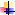 №Тема урока и тип урокаТема урока и тип урокаКол-во часовЭлемент содержанияЭлемент содержанияПланируемые результаты по ФГОСПланируемые результаты по ФГОСПланируемые результаты по ФГОСПланируемые результаты по ФГОСДата проведенияДата проведения№Тема урока и тип урокаТема урока и тип урокаКол-во часовЭлемент содержанияЭлемент содержанияПредметныеПредметныеЛичностныеМетапредметныепланфакт1.МелодияВводныйМелодияВводный1Вспомнить и закрепить музыкальные термины: песня, мелодия,  аккомпанемент. М. Мусоргский «Рассвет на Москве-реке»; А. Александров   «Гимн России» ; «Моя Россия». Г. Струве.Вспомнить и закрепить музыкальные термины: песня, мелодия,  аккомпанемент. М. Мусоргский «Рассвет на Москве-реке»; А. Александров   «Гимн России» ; «Моя Россия». Г. Струве.Знать основные понятия и музыкальные термины: песня, мелодия,  аккомпанемент.Уметь: определять характер и настроение музыкальных произведений.Знать основные понятия и музыкальные термины: песня, мелодия,  аккомпанемент.Уметь: определять характер и настроение музыкальных произведений.Формирование социальной роли ученика.Формирование положительногоотношения  к учениюПознавательные: Осуществлять для решения учебных задач операции анализа, синтеза, сравнения, классификации, устанавливать причинно-следственные связи.Регулятивные:Волевая саморегуляция  как способность к волевому усилиюКоммуникативные:  Потребность в общении с учителем.Умение слушать и вступать в диалог2.Здравствуй, Родина моя! Моя Россия! Сообщение  и  усвоение новых знанийЗдравствуй, Родина моя! Моя Россия! Сообщение  и  усвоение новых знаний1Выяснить, что песенность является отличительной чертой русской музыки.М. Мусоргский «Рассвет на Москве-реке»; ; «Здравствуй, Родина моя!» Ю. Чичков;Музыка о родном крае. Композиторская и народная музыка.«Моя Россия». Г. Струве.Выяснить, что песенность является отличительной чертой русской музыки.М. Мусоргский «Рассвет на Москве-реке»; ; «Здравствуй, Родина моя!» Ю. Чичков;Музыка о родном крае. Композиторская и народная музыка.«Моя Россия». Г. Струве.Знать что песенность является отличительной чертой русской музыки; понятия: Родина, композитор, мелодия, песня, танец. марш Уметь: эмоционально откликаться на музыку разных жанров.Знать что песенность является отличительной чертой русской музыки; понятия: Родина, композитор, мелодия, песня, танец. марш Уметь: эмоционально откликаться на музыку разных жанров.Формирование социальной роли ученика.Формирование положительногоотношения  к учениюПознавательные: Осуществлять для решения учебных задач операции анализа, синтеза, сравнения, классификации, устанавливать причинно-следственные связи, делать обобщения, выводы.Регулятивные:Волевая саморегуляция, контроль в форме сличения способа действия и его результата с заданным эталономКоммуникативные:  Потребность в общении с учителемУмение слушать и вступать в диалог3.Гимн РоссииРасширение и углубление знанийГимн РоссииРасширение и углубление знаний1Закрепить понятия песенность, песенный характер; связать  эти термины с особенностью русской музыки.М. Мусоргский «Рассвет на Москве-реке»; А. Александров   «Гимн России» ; «Здравствуй, Родина моя!» Ю. Чичков; «Моя Россия». Г. Струве.Закрепить понятия песенность, песенный характер; связать  эти термины с особенностью русской музыки.М. Мусоргский «Рассвет на Москве-реке»; А. Александров   «Гимн России» ; «Здравствуй, Родина моя!» Ю. Чичков; «Моя Россия». Г. Струве.Знать основные понятия и музыкальные термины: песня, мелодия,  аккомпанемент.Уметь: определять характер и настроение музыкальных произведений.Знать основные понятия и музыкальные термины: песня, мелодия,  аккомпанемент.Уметь: определять характер и настроение музыкальных произведений.Формирование социальной роли ученика.Формирование положительногоотношения  к учениюПознавательные: Осуществлять для решения учебных задач операции анализа, синтеза, сравнения, классификации, устанавливать причинно-следственные связи, делать обобщения, выводы.Регулятивные:Волевая саморегуляция, контроль в форме сличения способа действия и его результата с заданным эталономКоммуникативные:  Потребность в общении с учителемУмение слушать и вступать в диалог4.Музыкальные инструмент – фортепианоРасширение и углубление знанийМузыкальные инструмент – фортепианоРасширение и углубление знаний1Музыкальный инструмент – фортепиано, его история и устройство. Картины природы – звуками фортепиано Чайковский «Осенняя песня»,Островский  «Пусть всегда будет солнце»Музыкальный инструмент – фортепиано, его история и устройство. Картины природы – звуками фортепиано Чайковский «Осенняя песня»,Островский  «Пусть всегда будет солнце»Знать: Детские пьесы П. Чайковского; музыкальный инструмент – фортепиано.Уметь:  на одном звуке воспроизвести мелодию на      ф-но; коллективно исполнять песниЗнать: Детские пьесы П. Чайковского; музыкальный инструмент – фортепиано.Уметь:  на одном звуке воспроизвести мелодию на      ф-но; коллективно исполнять песниУглубление понимания социальных функций музыки в жизни современных людей; эмоциональное и осознанное усвоение учащимися жизненного содержания музыкальных сочинений на основе понимания их интонационной природы;Познавательные:расширение представлений о музыкальном языке произведений различных жанров народной и профессиональной  музыки; Регулятивные:на основе планирование собственных действий в процессе восприятия и исполнения музыки, Коммуникативные:планирование учебного сотрудничества с учителем и сверстниками – определение цели, функций участников, способов взаимодействия в процессе музыкальной деятельности;5.Природа и музыка. Прогулка.Сообщение  и  усвоение новых знанийПрирода и музыка. Прогулка.Сообщение  и  усвоение новых знаний1Понятия:  песенность, танцевальность, маршевость,  песенный характер в музыке русских композиторов.  Мелодия. Регистр. Изобразительность в музыке.Кюи «Осень», Зарицкая «Светлячок»Чайковский «Вальс цветов», Мусоргский «Балет невылупившихся птенцов»Понятия:  песенность, танцевальность, маршевость,  песенный характер в музыке русских композиторов.  Мелодия. Регистр. Изобразительность в музыке.Кюи «Осень», Зарицкая «Светлячок»Чайковский «Вальс цветов», Мусоргский «Балет невылупившихся птенцов»Знать: Детские пьесы П. Чайковского, Мусоргского; музыкальный инструмент – фортепиано, флейтуУметь:  дать характеристику прозвучавшей музыке;  коллективно исполнять песниЗнать: Детские пьесы П. Чайковского, Мусоргского; музыкальный инструмент – фортепиано, флейтуУметь:  дать характеристику прозвучавшей музыке;  коллективно исполнять песниУглубление понимания социальных функций музыки в жизни современных людей; эмоциональное и осознанное усвоение учащимися жизненного содержания музыкальных сочинений на основе понимания их интонационной природы;Познавательные:владение умениями и навыками интонационно-образного анализа музыкальных сочинений;Регулятивные:на основе планирование собственных действий в процессе восприятия и исполнения музыки, создания музыкальных композиций;Коммуникативные:расширение словарного запаса в процессе размышлений о музыке, поиске информации о музыке и музыкантах, употреблении музыкальных терминов; 6.Танцы, танцы, танцы…Расширение и углубление знанийТанцы, танцы, танцы…Расширение и углубление знаний1Закрепление  понятия  танцевальность. Разнообразие танцевальной музыки. Определение на слух танцев: полки и вальса. Чайковский «Детский альбом» - Камаринская, вальс, полькаРахманинов «Итальянская полька»Закрепление  понятия  танцевальность. Разнообразие танцевальной музыки. Определение на слух танцев: полки и вальса. Чайковский «Детский альбом» - Камаринская, вальс, полькаРахманинов «Итальянская полька»Знать: разнообразные танцевальные жанры: полька, вальс, камаринская и т.д.Уметь:  определять жанровую принадлежность прозвучавших пр-й; коллективно исполнять песниЗнать: разнообразные танцевальные жанры: полька, вальс, камаринская и т.д.Уметь:  определять жанровую принадлежность прозвучавших пр-й; коллективно исполнять песниУглубление понимания социальных функций музыки в жизни современных людей; эмоциональное и осознанное усвоение учащимися жизненного содержания музыкальных сочинений на основе понимания их интонационной природы;Познавательные:расширение представлений о музыкальном языке произведений различных жанров народной и профессиональной  музыки; Регулятивные:на основе планирование собственных действий в процессе восприятия и исполнения музыки, Коммуникативные:планирование учебного сотрудничества с учителем и сверстниками – определение цели, функций участников, способов взаимодействия в процессе музыкальной деятельности;7.Эти разные марши. Звучащие картиныРасширение и углубление знанийЭти разные марши. Звучащие картиныРасширение и углубление знаний1Интонация шага. Ритмы маршей. Понятие  маршевость; научиться на слух распознавать марши; выяснить где в жизни встречаются марши.Чайковский «Марш деревянных солдатиков»; Островский  «Пусть всегда будет солнце»Интонация шага. Ритмы маршей. Понятие  маршевость; научиться на слух распознавать марши; выяснить где в жизни встречаются марши.Чайковский «Марш деревянных солдатиков»; Островский  «Пусть всегда будет солнце»Знать: отличительные черты маршевой музыкиУметь: определять жанровую принадлежность прозвучавших пр-й ; уметь определять на слух маршевую музыку.Знать: отличительные черты маршевой музыкиУметь: определять жанровую принадлежность прозвучавших пр-й ; уметь определять на слух маршевую музыку.Углубление понимания социальных функций музыки в жизни современных людей; эмоциональное и осознанное усвоение учащимися жизненного содержания музыкальных сочинений на основе понимания их интонационной природы;Познавательные:владение умениями и навыками интонационно-образного анализа музыкальных сочинений;Регулятивные:на основе планирование собственных действий в процессе восприятия и исполнения музыки, создания музыкальных композиций;Коммуникативные:расширение словарного запаса в процессе размышлений о музыке, поиске информации о музыке и музыкантах, употреблении музыкальных терминов; 8.Расскажи сказку. Колыбельные Мама.Расширение и углубление знанийРасскажи сказку. Колыбельные Мама.Расширение и углубление знаний1Сказочные образы в музыке С.С.Прокофьева и П.И.Чайковского. Закрепление понятий:  песенность, танцевальность, маршевость. Колыбельные – самые древние песни.Е. Крылатов « Колыбельная медведицы». Чайковский «Вальс цветов»;  Прокофьев «Вальс» из балета «Золушка»Сказочные образы в музыке С.С.Прокофьева и П.И.Чайковского. Закрепление понятий:  песенность, танцевальность, маршевость. Колыбельные – самые древние песни.Е. Крылатов « Колыбельная медведицы». Чайковский «Вальс цветов»;  Прокофьев «Вальс» из балета «Золушка»Знать: понятия: мелодия, аккомпанемент, вступление, темп,  динамика,  фраза.  Музыкальные жанры –марш, песня, танец,  колыбельная.Уметь: определять жанровую принадлежность прозвучавших пр-й и уметь их охарактеризовать  Знать: понятия: мелодия, аккомпанемент, вступление, темп,  динамика,  фраза.  Музыкальные жанры –марш, песня, танец,  колыбельная.Уметь: определять жанровую принадлежность прозвучавших пр-й и уметь их охарактеризовать  Углубление понимания социальных функций музыки в жизни современных людей; эмоциональное и осознанное усвоение учащимися жизненного содержания музыкальных сочинений на основе понимания их интонационной природы;Познавательные:расширение представлений о музыкальном языке произведений различных жанров народной и профессиональной  музыки; Регулятивные:на основе планирование собственных действий в процессе восприятия и исполнения музыки, Коммуникативные:планирование учебного сотрудничества с учителем и сверстниками – определение цели, функций участников, способов взаимодействия в процессе музыкальной деятельности;9.Великий колокольный звон. Сообщение  и  усвоение новых знанийВеликий колокольный звон. Сообщение  и  усвоение новых знаний1Знакомство с разновидностями колокольных звонов на Руси. Великий колокольный звон   из оперы «Борис Годунов» М. МусоргскогоКюи «Осень»Знакомство с разновидностями колокольных звонов на Руси. Великий колокольный звон   из оперы «Борис Годунов» М. МусоргскогоКюи «Осень»Знать: изученные музыкальные сочинения, называть их авторов; Уметь: родемонстрировать знания о музыке, охотно участвовать в коллективной творческой деятельности при воплощении различных музыкальных образов.Знать: изученные музыкальные сочинения, называть их авторов; Уметь: родемонстрировать знания о музыке, охотно участвовать в коллективной творческой деятельности при воплощении различных музыкальных образов.Углубление понимания социальных функций музыки в жизни современных людей; эмоциональное и осознанное усвоение учащимися жизненного содержания музыкальных сочинений на основе понимания их интонационной природы;Познавательные:владение умениями и навыками интонационно-образного анализа музыкальных сочинений;Регулятивные:на основе планирование собственных действий в процессе восприятия и исполнения музыки, создания музыкальных композиций;Коммуникативные:расширение словарного запаса в процессе размышлений о музыке, поиске информации о музыке и музыкантах, употреблении музыкальных терминов; 10Звучащие картиныСообщение  и  усвоение новых знанийЗвучащие картиныСообщение  и  усвоение новых знаний1Знакомство с разновидностями колокольных звонов на Руси. Композиторы, включавшие звоны колоколов в свои произведения.Великий колокольный звон   из оперы «Борис Годунов» М. МусоргскогоКюи «Осень»Знакомство с разновидностями колокольных звонов на Руси. Композиторы, включавшие звоны колоколов в свои произведения.Великий колокольный звон   из оперы «Борис Годунов» М. МусоргскогоКюи «Осень»Знать: колокольные звоны: благовест, трезвон, набат, метельный звон.   Понятие голоса-тембрыУметь: Уметь выражать свое отношение к музыке в слове (эмоциональный словарь)Знать: колокольные звоны: благовест, трезвон, набат, метельный звон.   Понятие голоса-тембрыУметь: Уметь выражать свое отношение к музыке в слове (эмоциональный словарь)Углубление понимания социальных функций музыки в жизни современных людей; познание разнообразных явлений окружающей действительности – отношения человека к Родине, природе, к людям, их обычаям и традициям, религиозным воззрениям;Познавательные:расширение представлений о музыкальном языке произведений различных жанров.Регулятивные:музицирование разработанного исполнительского плана с учетом особенностей развития образов;Коммуникативные:планирование учебного сотрудничества с учителем и сверстниками – определение цели, функций участников, способов взаимодействия в процессе музыкальной деятельности; 11Святые земли Русской. Князь А.Невский.  Сергий Радонежский Сообщение  и  усвоение новых знанийСвятые земли Русской. Князь А.Невский.  Сергий Радонежский Сообщение  и  усвоение новых знаний1Святые земли Русской - А.Невский и С.Радонежский. С. Прокофьев кантата «А Невский». Песня об Александре Невском; Вставайте, люди русские! Гладков «Ха-ха-ха! Хоттабыч»Святые земли Русской - А.Невский и С.Радонежский. С. Прокофьев кантата «А Невский». Песня об Александре Невском; Вставайте, люди русские! Гладков «Ха-ха-ха! Хоттабыч»Знать:  понятия: кантата, народные песнопения, икона, жите, молитва, церковные песнопения.Уметь: Уметь выражать свое отношение к музыке в слове (эмоциональный словарь)Знать:  понятия: кантата, народные песнопения, икона, жите, молитва, церковные песнопения.Уметь: Уметь выражать свое отношение к музыке в слове (эмоциональный словарь)Углубление понимания социальных функций музыки в жизни современных людей; познание разнообразных явлений окружающей действительности – отношения человека к Родине, природе, к людям, их обычаям и традициям, религиозным воззрениям;Познавательные:овладение умениями и навыками интонационно-образного анализа музыкальных сочинений;Регулятивные:оценивание собственной музыкально-творческой деятельности и деятельности одноклассников.Коммуникативные:воспитание любви к своей культуре, своему народу и настроенности на диалог с культурой других народов, стран.12Сергий Радонежский.Сообщение  и  усвоение новых знанийСергий Радонежский.Сообщение  и  усвоение новых знаний1Народные музыкальные традиции Отечества. Обобщенное представление исторического прошлого в музыкальных образах. Народные песнопения. - «О, преславного чудесе» - напев Оптиной  Пустыни -Народные песнопения о Сергии Радонежском.Народные музыкальные традиции Отечества. Обобщенное представление исторического прошлого в музыкальных образах. Народные песнопения. - «О, преславного чудесе» - напев Оптиной  Пустыни -Народные песнопения о Сергии Радонежском.Знать/ понимать:  религиозные традиции.Уметь:  показать определенный уровень развития образного и ассоциативного мышления и воображения, музыкальной памяти и слуха, певческого голоса (пение а-capella), продемонстрировать знания о различных видах музыки.Знать/ понимать:  религиозные традиции.Уметь:  показать определенный уровень развития образного и ассоциативного мышления и воображения, музыкальной памяти и слуха, певческого голоса (пение а-capella), продемонстрировать знания о различных видах музыки.Углубление понимания социальных функций музыки в жизни современных людей; познание разнообразных явлений окружающей действительности – отношения человека к Родине, природе, к людям, их обычаям и традициям, религиозным воззрениям;Познавательные:расширение представлений о музыкальном языке произведений различных жанров народной и профессиональной  музыки; Регулятивные:музицирование разработанного исполнительского плана с учетом особенностей развития образов;Коммуникативные:планирование учебного сотрудничества с учителем и сверстниками – определение цели, функций участников, способов взаимодействия в процессе музыкальной деятельности;13МолитваРасширение и углубление знанийМолитваРасширение и углубление знаний1Знакомство с особенностями жанров – молитва, хорал.   Интонационная особенность этих произведениях«Утренняя молитва»; «В церкви» из «Детского альбома». П. Чайковский.Знакомство с особенностями жанров – молитва, хорал.   Интонационная особенность этих произведениях«Утренняя молитва»; «В церкви» из «Детского альбома». П. Чайковский.Знать: музыкальные жанры: молитва, хорал.Уметь: Уметь выражать свое отношение к музыке в слове (эмоциональный словарь)Знать: музыкальные жанры: молитва, хорал.Уметь: Уметь выражать свое отношение к музыке в слове (эмоциональный словарь)Углубление понимания социальных функций музыки в жизни современных людей; познание разнообразных явлений окружающей действительности – отношения человека к Родине, природе, к людям, их обычаям и традициям, религиозным воззрениям;Познавательные:расширение представлений о музыкальном языке произведений различных жанров народной и профессиональной  музыки; Регулятивные:музицирование разработанного исполнительского плана с учетом особенностей развития образов;Коммуникативные:планирование учебного сотрудничества с учителем и сверстниками – определение цели, функций участников, способов взаимодействия в процессе музыкальной деятельности;14Рождество Христово!  Расширение и углубление знанийРождество Христово!  Расширение и углубление знаний1Знакомство  с истоками празднования Рождества Христова на Руси, как этот светлый праздник празднуется на Дону.Добрый тебе вечер, Рождественское чудо; Рождественская песенка, народные славянские песнопения.   А.Пономарева, А.Чеменева «Новогодняя»    П. Синявский «Смешной человечек»Знакомство  с истоками празднования Рождества Христова на Руси, как этот светлый праздник празднуется на Дону.Добрый тебе вечер, Рождественское чудо; Рождественская песенка, народные славянские песнопения.   А.Пономарева, А.Чеменева «Новогодняя»    П. Синявский «Смешной человечек»Знать: праздники Русской православной церкви: Рождество Христово; народное творчество Донских казаков  (щедровки, колядки, заклички) Уметь: Уметь выражать свое отношение к музыке в слове (эмоциональный словарь)Знать: праздники Русской православной церкви: Рождество Христово; народное творчество Донских казаков  (щедровки, колядки, заклички) Уметь: Уметь выражать свое отношение к музыке в слове (эмоциональный словарь)Углубление понимания социальных функций музыки в жизни современных людей; познание разнообразных явлений окружающей действительности – отношения человека к Родине, природе, к людям, их обычаям и традициям, религиозным воззрениям;Познавательные:овладение умениями и навыками интонационно-образного анализа музыкальных сочинений;Регулятивные:оценивание собственной музыкально-творческой деятельности и деятельности одноклассников.Коммуникативные:воспитание любви к своей культуре, своему народу и настроенности на диалог с культурой других народов, стран.15Музыка на Новогоднем праздникеРасширение и углубление знанийМузыка на Новогоднем праздникеРасширение и углубление знаний1Народные музыкальные традиции Отечества. Народное и профессиональное музыкальное творчество разных стран мира. Разучивание песен к празднику – «Новый год».Народные музыкальные традиции Отечества. Народное и профессиональное музыкальное творчество разных стран мира. Разучивание песен к празднику – «Новый год».Иметь представление: о народных музыкальных традициях России.Уметь: выразительно исполнять новогодние песниИметь представление: о народных музыкальных традициях России.Уметь: выразительно исполнять новогодние песниУглубление понимания социальных функций музыки в жизни современных людей; познание разнообразных явлений окружающей действительности – отношения человека к Родине, природе, к людям, их обычаям и традициям, религиозным воззрениям;Познавательные:расширение представлений о музыкальном языке произведений различных жанров. Регулятивные:музицирование разработанного исполнительского плана с учетом особенностей развития образов;Коммуникативные:планирование учебного сотрудничества с учителем и сверстниками- определение цели, функций участников музыкальной деятельности.16Обобщающий урок 2 четвертиОбобщение знанийОбобщающий урок 2 четвертиОбобщение знаний1Обобщение музыкально-слуховых впечатлений второклассников за 2 четвертьОбобщение музыкально-слуховых впечатлений второклассников за 2 четвертьЗнать: понятия по теме 2 четвертиУметь: Уметь выражать свое отношение к музыке в слове (эмоциональный словарьЗнать: понятия по теме 2 четвертиУметь: Уметь выражать свое отношение к музыке в слове (эмоциональный словарьУглубление понимания социальных функций музыки в жизни современных людей; познание разнообразных явлений окружающей действительности – отношения человека к Родине, природе, к людям, их обычаям и традициям, религиозным воззрениям;Познавательные:расширение представлений о музыкальном языке произведений различных жанров народной и профессиональной  музыки; Регулятивные:музицирование разработанного исполнительского плана с учетом особенностей развития образов;Коммуникативные:планирование учебного сотрудничества с учителем и сверстниками – определение цели, функций участников, способов взаимодействия в процессе музыкальной деятельности;17Русские народные инструменты Плясовые наигрыши. ВводныйРусские народные инструменты Плясовые наигрыши. Вводный1Оркестр русских народных инструментов. Плясовые наигрыши. Вариации. Разучить новогодние песни, добиться выразительного исполнения.Чайковский «Декабрь»-Времена годаКрылатов  «Песенка Деда Мороза»Оркестр русских народных инструментов. Плясовые наигрыши. Вариации. Разучить новогодние песни, добиться выразительного исполнения.Чайковский «Декабрь»-Времена годаКрылатов  «Песенка Деда Мороза»Знать: понятие - вариацииУметь: определять на слух русские народные инструменты.Знать: понятие - вариацииУметь: определять на слух русские народные инструменты.Углубление понимания социальных функций музыки в жизни современных людей; познание разнообразных явлений окружающей действительности – отношения человека к Родине, природе, к людям, их обычаям и традициям, религиозным воззрениям;Познавательные:расширение представлений о музыкальном языке произведений различных жанров. Регулятивные:постановка учебных задач (целеполагание) на основе имеющегося жизненно-музыкального опыта в процессе восприятия и музицирования;Коммуникативные:расширение словарного запаса в процессе размышлений о музыке, поиске информации о музыке и музыкантах, употреблении музыкальных терминов.18Разыграй песню.Расширение и углубление знанийРазыграй песню.Расширение и углубление знаний1Фольклор – народная мудрость.  Русские народные песни. Хоровод Разыгрывание песен. А.Пономарева, А.Чеменева «Новогодняя»  П. Синявский «Смешной человечек»Фольклор – народная мудрость.  Русские народные песни. Хоровод Разыгрывание песен. А.Пономарева, А.Чеменева «Новогодняя»  П. Синявский «Смешной человечек»Знать: понятие – фольклор.Уметь: Воспринимать музыкальные произведения с ярко выраженным жизненным содержанием, определять их характер и настроение.Знать: понятие – фольклор.Уметь: Воспринимать музыкальные произведения с ярко выраженным жизненным содержанием, определять их характер и настроение.Углубление понимания социальных функций музыки в жизни современных людей; познание разнообразных явлений окружающей действительности – отношения человека к Родине, природе, к людям, их обычаям и традициям, религиозным воззрениям;Познавательные:расширение представлений о музыкальном языке произведений различных жанров народной и профессиональной  музыки; Регулятивные:постановка учебных задач (целеполагание) на основе имеющегося жизненно-музыкального опыта в процессе восприятия и музицирования;Коммуникативные:расширение словарного запаса в процессе размышлений о музыке, поиске информации о музыке и музыкантах, употреблении музыкальных терминов.19Музыка в народном стиле. Сочини песенку.Сообщение  и  усвоение новых знанийМузыка в народном стиле. Сочини песенку.Сообщение  и  усвоение новых знаний1Авторская музыка в народном стиле. Закрепление понятия «народные инструменты»;  их названий,  внешнего вида  и звучание.  Мелодическая импровизация на тексты народных песенокСветит месяц; Камаринская. Шаинский  «Дети любят рисовать»Авторская музыка в народном стиле. Закрепление понятия «народные инструменты»;  их названий,  внешнего вида  и звучание.  Мелодическая импровизация на тексты народных песенокСветит месяц; Камаринская. Шаинский  «Дети любят рисовать»Знать названия, внешний вид и звучание русских народных инструментов. Особенности музыки  в народном стиле. Уметь: сочинить мелодию на текст народных песенок, закличек, потешекЗнать названия, внешний вид и звучание русских народных инструментов. Особенности музыки  в народном стиле. Уметь: сочинить мелодию на текст народных песенок, закличек, потешекУглубление понимания социальных функций музыки в жизни современных людей; познание разнообразных явлений окружающей действительности – отношения человека к Родине, природе, к людям, их обычаям и традициям, религиозным воззрениям;Познавательные:рефлексия способов действия при индивидуальной оценке восприятия и исполнения музыкального произведения;Регулятивные:постановка учебных задач (целеполагание) на основе имеющегося жизненно-музыкального опыта в процессе восприятия и музицирования;Коммуникативные:воспитание любви к своей культуре, своему народу и настроенности на диалог с культурой других народов, стран20Обряды и праздники русского народа.Сообщение  и  усвоение новых знанийОбряды и праздники русского народа.Сообщение  и  усвоение новых знаний1Знакомство  с понятиями: мотив, напев, наигрыш;  углубить знания об особенностях русской народной музыки. Проводы зимы: Масленица. Встреча весны.Наигрыш. А. Шнитке. Римский-Корсаков «Снегурочка» - фрагментПлясовые наигрыши.Знакомство  с понятиями: мотив, напев, наигрыш;  углубить знания об особенностях русской народной музыки. Проводы зимы: Масленица. Встреча весны.Наигрыш. А. Шнитке. Римский-Корсаков «Снегурочка» - фрагментПлясовые наигрыши.Знать:  Интонации в музыке: мотив, напев, наигрыш. Историю и содержание народных праздников. Уметь: выразительно исполнять обрядовые песниЗнать:  Интонации в музыке: мотив, напев, наигрыш. Историю и содержание народных праздников. Уметь: выразительно исполнять обрядовые песниУглубление понимания социальных функций музыки в жизни современных людей; познание разнообразных явлений окружающей действительности – отношения человека к Родине, природе, к людям, их обычаям и традициям, религиозным воззрениям;Познавательные:расширение представлений о музыкальном языке произведений различных жанров. Регулятивные:постановка учебных задач (целеполагание) на основе имеющегося жизненно-музыкального опыта в процессе восприятия и музицирования;Коммуникативные:воспитание любви к своей культуре, своему народу и настроенности на диалог с культурой других народов, стран21Сказка будет впереди. ВводныйСказка будет впереди. Вводный1Удивительный мир театра.  Детский музыкальный театр.   Знакомство с  понятиями: опера, театр.Опера М.Коваля «Вол и семеро козлят» Е. Крылатов  «Заводные игрушки»Удивительный мир театра.  Детский музыкальный театр.   Знакомство с  понятиями: опера, театр.Опера М.Коваля «Вол и семеро козлят» Е. Крылатов  «Заводные игрушки»Знать:  понятия опера, музыкальный театр.Уметь: выразительно исполнять песни.Знать:  понятия опера, музыкальный театр.Уметь: выразительно исполнять песни.Углубление понимания социальных функций музыки в жизни современных людей; эмоциональное и осознанное усвоение учащимися жизненного содержания музыкальных сочинений на основе понимания их интонационной природы;Познавательные:расширение представлений о музыкальном языке произведений различных жанров народной и профессиональной  музыки; Регулятивные:на основе планирование собственных действий в процессе восприятия и исполнения музыки, создания музыкальных композиций;Коммуникативные:планирование учебного сотрудничества с учителем и сверстниками – определение цели, функций участников, способов взаимодействия в процессе музыкальной деятельности.22Детский музыкальный театр.  ОпераСообщение  и  усвоение новых знанийДетский музыкальный театр.  ОпераСообщение  и  усвоение новых знаний1Опера. Примадонна. Дуэт. Трио. Хор. Драматургия  развития.  Театры оперы и балета мира. Фрагменты из опер. Песенность, танцевальность, маршевость.Римский-Корсаков «Снегурочка» - фрагментОпера. Примадонна. Дуэт. Трио. Хор. Драматургия  развития.  Театры оперы и балета мира. Фрагменты из опер. Песенность, танцевальность, маршевость.Римский-Корсаков «Снегурочка» - фрагментЗнать  понятия: опера, балет,   оркестр,  дирижер,  увертюра, финал,  солист,  дуэт,  хорУметь: координировать  слух и голос, петь в унисон, брать правильно дыхание, выразительно исполнять песни.Знать  понятия: опера, балет,   оркестр,  дирижер,  увертюра, финал,  солист,  дуэт,  хорУметь: координировать  слух и голос, петь в унисон, брать правильно дыхание, выразительно исполнять песни.Углубление понимания социальных функций музыки в жизни современных людей; эмоциональное и осознанное усвоение учащимися жизненного содержания музыкальных сочинений на основе понимания их интонационной природы;Познавательные:владение умениями и навыками интонационно-образного анализа музыкальных сочинений;Регулятивные:на основе планирование собственных действий в процессе восприятия и исполнения музыки, создания музыкальных композиций;Коммуникативные:расширение словарного запаса в процессе размышлений о музыке, поиске информации о музыке и музыкантах, употреблении музыкальных терминов23Театр оперы и балета.  Балет.Сообщение  и  усвоение новых знанийТеатр оперы и балета.  Балет.Сообщение  и  усвоение новых знаний1Балет. Балерина. Танцор. Кордебалет. Драматургия  развития. Театры оперы и балета мира. Фрагменты из балетов. Песенность, танцевальность, маршевость. Мир музыкального театра. Оркестр. Дирижер.С.С. Прокофьев «Золушка» - фрагменты Балет. Балерина. Танцор. Кордебалет. Драматургия  развития. Театры оперы и балета мира. Фрагменты из балетов. Песенность, танцевальность, маршевость. Мир музыкального театра. Оркестр. Дирижер.С.С. Прокофьев «Золушка» - фрагменты Знать: понятия: балет, балерина, танцор, Кордебалет.Уметь:  эмоционально и осознанно относиться к музыке различных направлений: классической и современной.Знать: понятия: балет, балерина, танцор, Кордебалет.Уметь:  эмоционально и осознанно относиться к музыке различных направлений: классической и современной.Углубление понимания социальных функций музыки в жизни современных людей; эмоциональное и осознанное усвоение учащимися жизненного содержания музыкальных сочинений на основе понимания их интонационной природы;Познавательные:расширение представлений о музыкальном языке произведений различных жанров народной и профессиональной  музыки; Регулятивные:на основе планирование собственных действий в процессе восприятия и исполнения музыки, создания музыкальных композиций;Коммуникативные:планирование учебного сотрудничества с учителем и сверстниками – определение цели, функций участников, способов взаимодействия в процессе музыкальной деятельности;24Театр оперы и балета. «Волшебная палочкадирижера»Расширение и углубление знанийТеатр оперы и балета. «Волшебная палочкадирижера»Расширение и углубление знаний1Дирижер – руководитель оркестра. Дирижерские жесты. Закрепление  понятий: опера, балет, песенность, танцевальность, маршевость С.Прокофьева «Золушка»Золушка. Балет (фрагменты). С. Прокофьев.Дирижер – руководитель оркестра. Дирижерские жесты. Закрепление  понятий: опера, балет, песенность, танцевальность, маршевость С.Прокофьева «Золушка»Золушка. Балет (фрагменты). С. Прокофьев.Знать: что такое опера, балет; песенность, танцевальность, маршевость в балете. Понятия: оркестр, дирижер.Уметь: эмоционально и осознанно относиться к музыке различных направлений.Знать: что такое опера, балет; песенность, танцевальность, маршевость в балете. Понятия: оркестр, дирижер.Уметь: эмоционально и осознанно относиться к музыке различных направлений.Углубление понимания социальных функций музыки в жизни современных людей; эмоциональное и осознанное усвоение учащимися жизненного содержания музыкальных сочинений на основе понимания их интонационной природы;Познавательные:владение умениями и навыками интонационно-образного анализа музыкальных сочинений;Регулятивные:на основе планирование собственных действий в процессе восприятия и исполнения музыки, создания музыкальных композиций;Коммуникативные:расширение словарного запаса в процессе размышлений о музыке, поиске информации о музыке и музыкантах, употреблении музыкальных терминов25Опера М.И.Глинки «Руслан и Людмила» Сообщение  и  усвоение новых знанийОпера М.И.Глинки «Руслан и Людмила» Сообщение  и  усвоение новых знаний1Закрепление  понятий: опера, балет, театр, музыкальные жанры.М.И.Глинка фрагменты из оперы «Руслан и  Людмила»«Подарок маме»Закрепление  понятий: опера, балет, театр, музыкальные жанры.М.И.Глинка фрагменты из оперы «Руслан и  Людмила»«Подарок маме»Знать: понятия опера, солист, хор, увертюра, финал.Уметь: эмоционально и осознанно относиться к музыке различных направлений.Знать: понятия опера, солист, хор, увертюра, финал.Уметь: эмоционально и осознанно относиться к музыке различных направлений.Углубление понимания социальных функций музыки в жизни современных людей; эмоциональное и осознанное усвоение учащимися жизненного содержания музыкальных сочинений на основе понимания их интонационной природы;Познавательные:владение умениями и навыками интонационно-образного анализа музыкальных сочинений;Регулятивные:на основе планирование собственных действий в процессе восприятия и исполнения музыки, создания музыкальных композиций;Коммуникативные:расширение словарного запаса в процессе размышлений о музыке, поиске информации о музыке и музыкантах, употреблении музыкальных терминов26«Какое чудное мгновенье!» Увертюра. Финал. Обобщение тем  3 четверти.Комбинированный«Какое чудное мгновенье!» Увертюра. Финал. Обобщение тем  3 четверти.Комбинированный1 Музыкальные театры. Опера, балет. Симфонический оркестр. Роль дирижера в создании музыкального спектакля. Постижение общих закономерностей музыки: развитие музыки – движение музыки. Увертюра к опере. - заключительный хор из финала оперы «Руслан и Людмила» М.Глинка. - Марш  Черномора.-«Марш из оперы «Любовь к трем апельсинам» С.Прокофьев. Музыкальные театры. Опера, балет. Симфонический оркестр. Роль дирижера в создании музыкального спектакля. Постижение общих закономерностей музыки: развитие музыки – движение музыки. Увертюра к опере. - заключительный хор из финала оперы «Руслан и Людмила» М.Глинка. - Марш  Черномора.-«Марш из оперы «Любовь к трем апельсинам» С.Прокофьев.Знать/ понимать: продемонстрировать знания о различных видах музыки, музыкальных инструментах; узнавать изученные музыкальные сочинения, их авторов; Уметь:  определять на слух основные жанры (песня, танец, марш), Знать/ понимать: продемонстрировать знания о различных видах музыки, музыкальных инструментах; узнавать изученные музыкальные сочинения, их авторов; Уметь:  определять на слух основные жанры (песня, танец, марш), Углубление понимания социальных функций музыки в жизни современных людей; эмоциональное и осознанное усвоение учащимися жизненного содержания музыкальных сочинений на основе понимания их интонационной природы;Познавательные:расширение представлений о музыкальном языке произведений различных жанров народной и профессиональной  музыки; Регулятивные:на основе планирование собственных действий в процессе восприятия и исполнения музыки, создания музыкальных композиций;Коммуникативные:планирование учебного сотрудничества с учителем и сверстниками – определение цели, функций участников, способов взаимодействия в процессе музыкальной деятельности;27Симфоническая сказка С. Прокофьев «Петя и Волк». Сообщение  и  усвоение новых знанийСимфоническая сказка С. Прокофьев «Петя и Волк». Сообщение  и  усвоение новых знаний1Концертный зал. Инструменты симфонического оркестра. Музыкальные портреты и образы в симфонической музыке.Петя и Волк. Симфоническая сказка. С. Прокофьев.Концертный зал. Инструменты симфонического оркестра. Музыкальные портреты и образы в симфонической музыке.Петя и Волк. Симфоническая сказка. С. Прокофьев.Знать: названия и звучание  инструментов симфонического  оркестраУметь: рассказать  об интонационной природе музыки, приёмах её развития: (повтор, контраст) Знать: названия и звучание  инструментов симфонического  оркестраУметь: рассказать  об интонационной природе музыки, приёмах её развития: (повтор, контраст) Углубление понимания социальных функций музыки в жизни современных людей; познание разнообразных явлений окружающей действительности – отношения человека к Родине, природе, к людям, их обычаям и традициям, религиозным воззрениям;Познавательные:расширение представлений о музыкальном языке произведений различных жанров народной и профессиональной  музыки; Регулятивные:музицирование разработанного исполнительского плана с учетом особенностей развития образов;Коммуникативные:планирование учебного сотрудничества с учителем и сверстниками – определение цели, функций участников, способов взаимодействия в процессе музыкальной деятельности.28«Картинки с выставки». Музыкальное впечатление.Сообщение  и  усвоение новых знаний«Картинки с выставки». Музыкальное впечатление.Сообщение  и  усвоение новых знаний1Термин – контраст, контрастные произведения. Музыкальные портреты и образы в фортепианной музыке.«Картинки с выставки»- пьесы из фортепианной сюиты. М. Мусоргский. Синявский «Пряничный домик»Термин – контраст, контрастные произведения. Музыкальные портреты и образы в фортепианной музыке.«Картинки с выставки»- пьесы из фортепианной сюиты. М. Мусоргский. Синявский «Пряничный домик»Знать: Музыкальные портреты и образы в фортепианной музыке. Контраст.Уметь: проводить интонационно-образный анализ музыки.Знать: Музыкальные портреты и образы в фортепианной музыке. Контраст.Уметь: проводить интонационно-образный анализ музыки.Углубление понимания социальных функций музыки в жизни современных людей; эмоциональное и осознанное усвоение учащимися жизненного содержания музыкальных сочинений на основе понимания их интонационной природы;Познавательные:овладение умениями и навыками интонационно-образного анализа музыкальных сочинений;Регулятивные:оценивание собственной музыкально-творческой деятельности и деятельности одноклассников.Коммуникативные:воспитание любви к своей культуре, своему народу и настроенности на диалог с культурой других народов, стран.29«Звучит нестареющий Моцарт».  Симфонии №40. Увертюра.Сообщение  и  усвоение новых знаний«Звучит нестареющий Моцарт».  Симфонии №40. Увертюра.Сообщение  и  усвоение новых знаний1Жизнь и творчество В.А.Моцарта. Сравнительный анализ музыки М.И.Глинки и В.А.Моцарта М.И. Глинка Увертюра «Руслан и Людмила» В. А. Моцарт. Симфония №40. Песня о картинах. Гр. Гладков.Жизнь и творчество В.А.Моцарта. Сравнительный анализ музыки М.И.Глинки и В.А.Моцарта М.И. Глинка Увертюра «Руслан и Людмила» В. А. Моцарт. Симфония №40. Песня о картинах. Гр. Гладков.Знать: инструменты симфонического оркестра. Партитура. Контраст. Увертюра. Симфония. Опера.Уметь: рассказать  об интонационной природе музыки, приёмах её развития (повтора, контраста, вариативности)Знать: инструменты симфонического оркестра. Партитура. Контраст. Увертюра. Симфония. Опера.Уметь: рассказать  об интонационной природе музыки, приёмах её развития (повтора, контраста, вариативности)Углубление понимания социальных функций музыки в жизни современных людей; эмоциональное и осознанное усвоение учащимися жизненного содержания музыкальных сочинений на основе понимания их интонационной природы;Познавательные:расширение представлений о музыкальном языке произведений различных жанров народной и профессиональной  музыки; Регулятивные:музицирование разработанного исполнительского плана с учетом особенностей развития образов;Коммуникативные:планирование учебного сотрудничества с учителем и сверстниками – определение цели, функций участников, способов взаимодействия в процессе музыкальной деятельности.30Волшебный цветик – семицветик. И всё это – Бах  (орган). Сообщение  и  усвоение новых знанийВолшебный цветик – семицветик. И всё это – Бах  (орган). Сообщение  и  усвоение новых знаний1Музыкальная печь- интонация. Орган – музыкальный инструмент.   Волынка; Менуэт. Из «Нотной тетради Анны Магдалены Бах»; Менуэт. Из сюиты №2; За рекою старый дом, русский текст Д. Тонского; Токката ре минор для органа; Хорал; Ария. Из сюиты №2. И. С. Бах.Музыкальная печь- интонация. Орган – музыкальный инструмент.   Волынка; Менуэт. Из «Нотной тетради Анны Магдалены Бах»; Менуэт. Из сюиты №2; За рекою старый дом, русский текст Д. Тонского; Токката ре минор для органа; Хорал; Ария. Из сюиты №2. И. С. Бах.Знать: музыкальный инструмент- орган; понятия: интонация, динамика, тембр Уметь: владеть навыками хорового пения (кантилена, унисон, расширение объёма дыхания,  артикуляция)Знать: музыкальный инструмент- орган; понятия: интонация, динамика, тембр Уметь: владеть навыками хорового пения (кантилена, унисон, расширение объёма дыхания,  артикуляция)Углубление понимания социальных функций музыки в жизни современных людей; познание разнообразных явлений окружающей действительности – отношения человека к Родине, природе, к людям, их обычаям и традициям, религиозным воззрениям;Познавательные:расширение представлений о музыкальном языке произведений различных жанров народной и профессиональной  музыкиРегулятивные:постановка учебных задач (целеполагание) на основе имеющегося жизненно-музыкального опыта в процессе восприятия и музицирования;Коммуникативные:расширение словарного запаса в процессе размышлений о музыке, поиске информации о музыке и музыкантах, употреблении музыкальных терминов.31Всё в движении. Попутная песня.КомбинированныйВсё в движении. Попутная песня.Комбинированный1Выразительность и изобразительность  музыки. Контраст.  Музыкальные жанры: опере, балете, симфонии, концерте, сюите.Попутная песня; Жаворонок. М. Глинка.Выразительность и изобразительность  музыки. Контраст.  Музыкальные жанры: опере, балете, симфонии, концерте, сюите.Попутная песня; Жаворонок. М. Глинка.Знать: музыкальные жанры: опера, балет, концерт, симфония, сюита,Уметь: владеть навыками хорового пения; Знать: музыкальные жанры: опера, балет, концерт, симфония, сюита,Уметь: владеть навыками хорового пения; Углубление понимания социальных функций музыки в жизни современных людей; познание разнообразных явлений окружающей действительности – отношения человека к Родине, природе, к людям, их обычаям и традициям, религиозным воззрениям;Познавательные:расширение представлений о музыкальном языке произведений различных жанров народной и профессиональной  музыкиРегулятивные:постановка учебных задач (целеполагание) на основе имеющегося жизненно-музыкального опыта в процессе восприятия и музицирования;Коммуникативные:расширение словарного запаса в процессе размышлений о музыке, поиске информации о музыке и музыкантах, употреблении музыкальных терминов.32Два лада. Природа и музыка.Сообщение  и  усвоение новых знанийДва лада. Природа и музыка.Сообщение  и  усвоение новых знаний1Средства музыкальной выразительности.  Музыкальный лад: мажор, минор. Музыкальная речь.    Природа и музыка.Тройка; Весна; Осень. Из музыкальных иллюстраций к повести А. Пушкина «Метель». Г. Свиридов.  Пусть всегда будет солнце. А. Островский.Средства музыкальной выразительности.  Музыкальный лад: мажор, минор. Музыкальная речь.    Природа и музыка.Тройка; Весна; Осень. Из музыкальных иллюстраций к повести А. Пушкина «Метель». Г. Свиридов.  Пусть всегда будет солнце. А. Островский.Знать: понятие музыкальный лад. Жанры музыки.Уметь: на слух определять мажор и минор;  владеть навыками хорового пения;Знать: понятие музыкальный лад. Жанры музыки.Уметь: на слух определять мажор и минор;  владеть навыками хорового пения;Углубление понимания социальных функций музыки в жизни современных людей; познание разнообразных явлений окружающей действительности – отношения человека к Родине, природе, к людям, их обычаям и традициям, религиозным воззрениям;Познавательные:расширение представлений о музыкальном языке произведений различных жанров народной и профессиональной  музыкиРегулятивные:постановка учебных задач (целеполагание) на основе имеющегося жизненно-музыкального опыта в процессе восприятия и музицирования;Коммуникативные:расширение словарного запаса в процессе размышлений о музыке, поиске информации о музыке и музыкантах, употреблении музыкальных терминов.33Мир композитора. Чайковский и Прокофьев.Сообщение  и  усвоение новых знанийМир композитора. Чайковский и Прокофьев.Сообщение  и  усвоение новых знаний1Конкурс исполнителей им. П.И.Чайковского. Инструментальный концерт. Музыкальная речь  и музыкальный язык.  Концерт для фортепиано с оркестром №1. часть 1-я (фрагменты). П. Чайковский. Ю.Чичков «Лесной марш»Конкурс исполнителей им. П.И.Чайковского. Инструментальный концерт. Музыкальная речь  и музыкальный язык.  Концерт для фортепиано с оркестром №1. часть 1-я (фрагменты). П. Чайковский. Ю.Чичков «Лесной марш»Знать  понятия: консерватория,  концертный зал, конкурс.Уметь: владеть навыками хорового пения; понимать дирижерские жесты.Знать  понятия: консерватория,  концертный зал, конкурс.Уметь: владеть навыками хорового пения; понимать дирижерские жесты.Углубление понимания социальных функций музыки в жизни современных людей; познание разнообразных явлений окружающей действительности – отношения человека к Родине, природе, к людям, их обычаям и традициям, религиозным воззрениям;Познавательные:рефлексия способов действия при индивидуальной оценке восприятия и исполнения музыкального произведения;Регулятивные:постановка учебных задач (целеполагание) на основе имеющегося жизненно-музыкального опыта в процессе восприятия и музицирования;Коммуникативные:воспитание любви к своей культуре, своему народу,   осуществление контроля, коррекции, оценки в процессе анализа музыки, в коллективном, ансамблевом музицировании34Обобщающий урок 4 четверти. Заключительный урок-концерт.Закрепление знаний, выработка умений и навыковОбобщающий урок 4 четверти. Заключительный урок-концерт.Закрепление знаний, выработка умений и навыков11Средства музыкальной выразительности.  Музыкальные жанры: песня, танец. марш. Композитор – слушатель.Обобщение знаний,  полученных в 4-й четверти, закрепление  слов песен.  ТестСредства музыкальной выразительности.  Музыкальные жанры: песня, танец. марш. Композитор – слушатель.Обобщение знаний,  полученных в 4-й четверти, закрепление  слов песен.  ТестЗнать: музыкальные жанры: опера, балет, концерт, симфония, сюита,Уметь: владеть навыками хорового пения;Знать: музыкальные жанры: опера, балет, концерт, симфония, сюита,Уметь: владеть навыками хорового пения;Углубление понимания социальных функций музыки в жизни современных людей; познание разнообразных явлений окружающей действительности – отношения человека к Родине, природе, к людям, их обычаям и традициям, религиозным воззрениям;Познавательные:рефлексия способов действия при индивидуальной оценке восприятия и исполнения музыкального произведения;Регулятивные:постановка учебных задач (целеполагание) на основе имеющегося жизненно-музыкального опыта.Коммуникативные:осуществление контроля, коррекции, оценки в процессе анализа музыки, в коллективном, ансамблевом музицировании